KST PÚCHOV pozýva turistov , TOM - ákov a hlavne čitateľov časopisu Krásy Slovenska na : 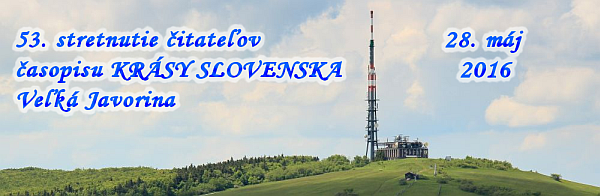      Sobota 28.05.2016Miesto stretnutia : Veľká Javorina / 970 m.n.m./Odchod : 5:50 hod. na žel.stanici , vlak odchádza o 6:09 hod.Trasa : Stará Turá – Veľká Javorina , Holubyho chata – Poriadie alebo sa po dohode vrátime tou istou trasou do Starej Turej.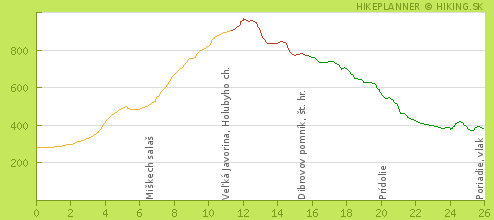 Zhrnutie trasy: Dĺžka : 26 km, hore 855 m, dole 750 m, čas : 7:00 hod.Je možné si vybrať aj vlastnú trasu z ponuky organizátora. V tom prípade si však dopravu zabezpečuje každý sám. Program : Bližšie informácie o programe stretnutia nájdete na :   http://www.kstst.sk/pages/krasy/index.htmNávrat : 19:51 hod. alebo 21:51 hod.Info.: V.Jadrníček – tel.: 0910784680 , mail.: volodapu@gmail.com